Муниципальное образование городской округ город Торжок Тверской областиТоржокская городская ДумаРЕШЕНИЕ29.09.2022											  № 137О согласовании замены дотации на выравнивание бюджетной обеспеченности дополнительным нормативом отчислений от налога на доходы физических лицВ соответствии с пунктом 5 статьи 138 Бюджетного 
кодекса Российской Федерации, Торжокская городская Дума
р е ш и л а:1. Согласовать замену расчетной суммы дотации на выравнивание бюджетной обеспеченности муниципальных районов (городских округов) 
на очередной 2023 финансовый год и на плановый период 2024 и 2025 годов в полном объеме дополнительным нормативом отчислений в бюджет муниципального образования город Торжок от налога на доходы физических лиц.2. Настоящее Решение вступает в силу со дня его подписания, подлежит официальному опубликованию и размещению в свободном доступе на официальных сайтах администрации города Торжок и Торжокской городской Думы в информационно-телекоммуникационной сети Интернет.Председатель Торжокской городской Думы			          С.А. ДорогушВрио Главы города Торжка 						          С.В. Кулагин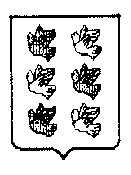 